RAPORT MBI IMPLEMENTIMIN E KURSIT PILOT  PER STUDENTE“Kampi i Inovacionit”Zhvilluar ne kuader te projektit  EntralGrupi i PunesDr. Enida Pulaj, Prof. Dr. Roland Zisi, Dr. Eva CipiTema e modulit: Kampi i inovacionitQëllimi i modulit: Qëllimi i këtij moduli është të ndihmojë studentët që studiojnë në programe të ndryshme studimi të fitojnë njohuritë bazë mbi sipërmarrjen dhe të implementojnë njohuritë  teorike në kontekstin praktik. Ky modul ka si qëllim të ndihmojë studentët të fitojnë vetëbesim dhe të analizojnë nivelin e gatishmërisë për të krijuar një sipërmarrje, të kuptojnë rolin e sipërmarrësit në zhvillimin ekonomik, parimet dhe rëndësinë që ka struktura organizative, burimet e financimit dhe shumë koncepte të tjera që lidhen me sipë. Studenti do të mësojë të zhvillojë më tej projektin sipërmarrës përmes punës në grup.Objektivat e modulit mbulojnë tre aspekte kryesore të sipërmarrjes:1) si të fillojmë një projekt sipërmarrës dhe mënyra për të gjeneruar ide biznesi,2) si të zhvillojmë idetë e biznesit përmes mjeteve dhe mekanizmave të përshtatshëm 3) hedhja e ideve të biznesit në treg dhe marketimi i tyreGrupi i synuar.  Moduli “Kampi i Inovacionit” është krijuar për studentët që ndjekin studimet e tyre në programet Bachelor ose Master. Ai synon të promovojë sipërmarrjen dhe inovacionin midis studentëve pavarësisht programeve të ndryshme ku ata studiojnë. Në këte modul, roli i studentëve, është angazhimi dhe pritshmëria për të sfiduar veten, ashtu siç do të reagojnë sipërmarrësit e vërtetë në kontekste të ngjashme dhe përafrimi me kontekstin shqiptar. Në përfundim të trajnimit, në Kampin e Inovacionit, studentët kuptojnë më mirë karakteristikat e një sipërmarrësi, të jenë të hapur ndaj mentalitetit sipërmarrës dhe u jep atyre mundësinë të reflektojnë nëse sipërmarrja mund të jetë një mundësi për të ardhmen e karrierës së tyre.   Implementimi i modulit të studentëve “Kampi i Inovacionit”Moduli i hartuar për trajnimin e studentëve u organizua nga Universiteti "Ismail Qemali" Vlorë në datat 2-4 Maj 2023, pas miratimit nga autoritetet drejtuese të Universitetit, përkatësisht Rektorati dhe Senati Akademik.Njoftimi i cili përmbante informacionin e nevojshëm mbi implementimin e modulit u publikua në faqen zyrtare të Universitetit të Vlorës në linkun e mëposhtëm:https://univlora.edu.al/2023/04/27/njoftim-per-zhvillimin-e-dy-kurseve-pilot-projekti-entral/Pas publikimit të thirrjes për pjesëmarrje në trajnim, grupi i punës përgjegjës për implementim e modulit krijoi një formular rregjistrimi online, me anë te GoogleForm, linku i të cilit paraqitet me poshtë: https://docs.google.com/forms/d/1aMuZpVSwER4Wx2MwGwrNrOyx_4uf40Lyd6i01tneXYo/edit?usp=sharing_eil_m&ts=6446c0fb&urp=gmail_linkNë përfundim të procesit të regjistrimit, në kampin e inovacionit morën pjesë 37 studentë nga Universiteti i Vlorës. Pjesa më e madhe e studentëve studiojnë në programet e Fakultetit Ekonomik dhe një pjesë e vogël e tyre studiojnë në Fakultetin e Shkencave Teknike. Fokusi i modulit ishte promovimi i sipërmarrjes dhe inovacionit midis studentëve. Përmes këtij moduli, studentët fituan më shumë njohuri dhe përvojë praktike rreth sipërmarrjes si dhe zhvilluan ide të reja biznesi duke punuar në  grup. Disa të ftuar nga bota e biznesit, morën pjesë gjatë ditëve të trajnimit për të ndarë përvojat e tyre në lidhje me sfidat me të cilat përballet celja e bizneseve të reja. U krijuan tetë grupe studentësh të cilët u organizuan për të zhvilluar idetë e reja të biznesit dhe për t'i prezantuar ato në ditën e fundit të trajnimit.Të gjitha materialet dhe aktivitetet ishin konceptuar për t`u kuptuar qartësisht nga pjesëmarrësit në mënyrë që të realizohej gjithëpërfshirja aktive e tyre në trajnim. Pjesëmarrësit ishin në gjendje të përmbushnin të gjitha detyrat e ngarkuara gjatë cdo aktiviteti dhe ishin në gjendje të parashtronin idetë e tyre pavarësisht kufizimeve kohore në tre ditë.Programi i modulit “Kampi i Inovacionit”02 Maj 2023 – Dita 103 Maj 2023 - Dita 24 Maj 2023 - Dita 3 Metodologjia e përdorurModuli ofron një sërë aktivitetesh që integrojnë konceptet teorike me zbatimin praktik të tyre. Këto aktivitete synojnë zhvillimin e planit përfundimtar të biznesit. Gjatë aktivitetit i cili lidhet me krijimin dhe prezantimin e planit të biznesit, si rezultat i punës në grup, të lehtësuar nga trajnuesit por edhe të pavarur në disa prej aktiviteteve, secili grup bëri një prezantim të shkutër në powerpoint, duke paraqitur zgjedhjen e tyre të biznesit, bazuar në elementët kryesorë të Business Model Canvas. Përdorimi i metodave të pjesëmarrjes aktive dhe teknikave të tjera ishte i rëndësishëm për t'u mundësuar pjesëmarrësve të kuptonin më qartë përmbajtjen teorike të cdo aktiviteti. Për të mbështetur të mësuarit sipërmarrës janë përdorur disa teknika, metoda dhe mjete mësimore, duke përfshirë:Lojrat energjizuese në fillimit të cdo aktivitetiMetoda BrainstormingReflektim kritikPrezantimi në Power PointDiskutim/DebatPjesëmarrës të ftuar për të ndarë shembuj nga jeta reale mbi rëndësinë e planit të biznesit dhe përballjes me sfidat e mjedisit.Simulimi përmes lojës në rolevePunë në grupPrezantimet përfundimtare të simulimitIdetë e bizneseve të reja të studentëve:1. EduAL- Krijimi i një aplikacioni me material për fëmijë në gjuhën shqipe.2. Next door – Krijimi i nje tregu virtual me profesionistë dhe mundësia për ti kontaktuar ata sipas kërkesave dhe nevojave që individët kanë.3. DUA – Celja e një qendre argëtimi për fëmijët me aftësi të kufizuara 4. My step – Krijimi i një qendre që ofron shërbime për individë të moshës së tretë që kanë nevojë për shërbime kujdesi.5. BIO Tour guide- Krijimi i një guide turistike për turistë të huaj dhe vendas të ofruar nga disa studentë që vazhdojnë studimet në programin e studimit Biologji.6. Toska art – Celja e një dyqani artizanal me produkte tradicionale të punuara me dorë.7. ECO Tourism- Ofrimi i shërbimeve akomoduese përmes bujtinave që nuk dëmtojnë mjedisin (eco-friendly houses) 8. “Sweet shop” në LungomareVleresimi i kursit Adresat email jane derguar tek koordinatoret e projektit  per nje vleresim individual nga student pjesemarres.  Adresat e emailit u janë dërguar koordinatorëve të projektit për një vlerësim individual nga studentët që marrin pjesë në kurs.Në anketë morën pjesë 14 studentë për shkak të shpërndarjes së vonshme të anketës. Mosha mesatare ishte 22.6 vjeç. Kishte një dallim të gabuar të titullit të kursit. Vetëm 54% zgjodhën universitetin e duhur dhe 100% prej tyre zgjodhën universitetin e tyre.Për përmbajtjen dhe organizimin e lëndës, rezultati i vlerësimit mesatarisht ishte 4.3/5. Për 64% Rezultatet e mësimit të kursit ishin të qarta dhe për 57% ngarkesa e kursit ishte e menaxhueshme. 64% pajtohen plotësisht me përkufizimin: një kurs i organizuar mirë.Për përfshirjen e studentëve në kurs, studentët pajtohen dhe pajtohen plotësisht respektivisht 43% dhe 50% për angazhimin aktiv gjatë kursit dhe përparimin gjatë kursit. Në fund, ata u ndjenë përgjithësisht të vlerësuar si studentë gjatë kursit.Rreth mjedisit mësimor dhe metodave të mësimdhënies, respektivisht 36% dhe 57% e studentëve pajtohen dhe pajtohen plotësisht se mjedisi i përgjithshëm në klasë ishte i favorshëm për të mësuar. Burimet mësimore u vlerësuan si të dobishme nga 57% sa pajtohen plotësisht dhe 36% pajtohen me këtë përkufizim. I njëjti vlerësim ishte edhe për librat e leximit. Cilësia e ofrimit u vlerësua në akset e interesit, prezantimi i ideve dhe koncepteve nga më shumë se 80% e pjesëmarrësve. Pritshmëritë për përforcimin e të menduarit sipërmarrës, arritjen e qëllimeve të përgjithshme dhe mbështetjen e zhvillimit personal për të ardhmen u vlerësuan fuqishëm nga më shumë se 57% e pjesëmarrësve dhe të tjerë pajtohen me këto arritje.Rreth pyetjes se cilët apo cilët faktorë ishin më të mirët në kurs? Komentet e studentëve tregojnë se ata e vlerësojnë kursin• Organizimi i njohurive dhe mënyra e përcjelljes së tyre te studentet• Bashkëpunimin që kishin nxënësit me njëri-tjetrin• Bashkëpunimin që kishin studentet me njëri-tjetrin.• Së bashku me marrëdhënien me individin, anëtarët e tjerë të grupit, informacionin e ri që ata morën dhe ndihmën që u dha për të ardhmen time.• Faktorët më të mirë ishin mjedisi dhe metodat e mësimdhënies. Trajnuesit më ndihmuan të kuptoj plotësisht çështjet që u studiuan gjatë kursit, duke forcuar mendimet e mia sipërmarrëse. Mendoj se kursi ishte i strukturuar mjaft mirë për të arritur rezultatet më të mira duke përzier leksionet dhe praktikën.• Shpjegimi i qartë. Ndërveprimi me nxënësit.• Njohuri të reja.Lidhur me përmirësimet ka disa rekomandime si:• Duhet të kishte shembuj më konkretë dhe të qartë për të gjithë studentët e lëndës.• Duhet të kishte shembuj më konkretë• Studentëve duhet t'u jepen më shumë mundësi për të praktikuar njohuritë e tyre në këtë fushë.Përfundime dhe problemeInteresimi i lartë i studentëve për tematikënAngazhimi i mirë i nxënësve në aktivitetet në grupDiskutimet aktive dhe pjesëmarrja e studentëve në disa çështje specifike që lidhen me gjenerimin e ideve të biznesitNiveli i ulët i njohurive për studentët e programeve mësimoreMungesa e punës në grupPamje nga implementimi i modulit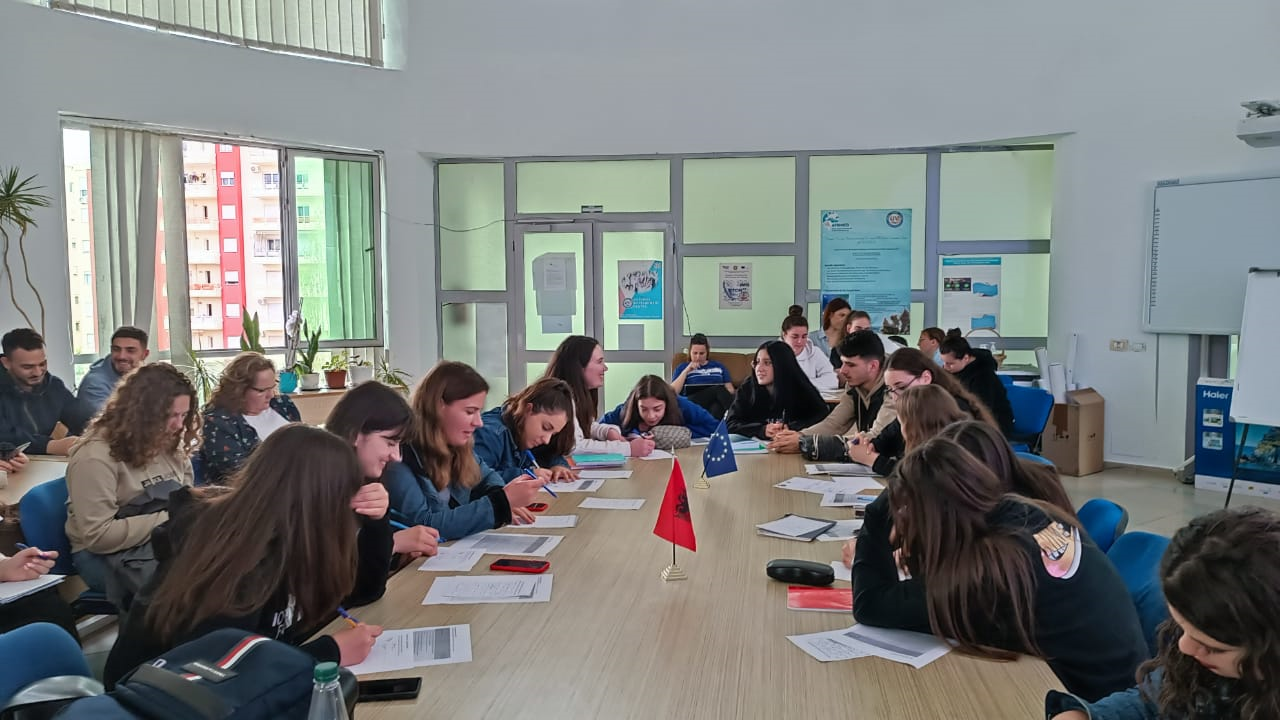   9:00 -   9:15 Pritja dhe rregjistrimi   9:15 -   9:30 Aktivitet akullthyes 1. Të njihemi me njëri tjetrin  9:30 - 10:00Aktiviteti 1: Të njohim sipërmarrjen 10.00 - 10:15Vetë-vlerë. Sa sipërmarrës jeni ju?10:15 - 11:15Eksplorimi i modeleve mbi rolin e sipërmarrësit11:15 - 11:30Pushim11:30 - 12:00Lektor i ftuar Shkëlqim Sinanaj, Sipërmarrës në sektorin e turizmit, Vlorë12:00 - 14:00Punë në grup Aktiviteti 2: Krijimi i grupeve 14:00 - 15:00Pushim15:00 - 16:30Aktivitet 3: Gjenerimi i ideve të biznesit16:30 - 19:00  Punë në grup mbi aktivitetin 3: Brainstorming /Stuhia e ideve  9:00 - 10:00Aktivitet  4:Metoda dhe mjete për zhvillimin e biznesit10:00 - 12:00Punë në grup Aktiviteti 4: Analiza e mjedisit për bizneset e reja (Startups)12:00 - 12:30 Lektore e ftuar Anjeza Shiko, Drejtore e Taksave  Lokale, Bashkia Vlorë.12:30 - 14:00Punë në grup mbi aktivitetin 5: Identifikimi i elementëve kryesore të një plani biznesi14:00 - 15:00Pushim 15:00 - 16:00Aktivity 6: Modeli i Biznesit Canvas 16:00 - 17:00Eksplorimi i Platformës Strategyzer17:00 – 17:15Pushim17:15 - 19:00Punë në grup aktiviteti 6:  Identifikimi I elementëve kryesore në zhvillimin e një plani biznesi 9:00   - 10:00Provo dhe simulo10:00 - 11:00Përmbledhje e mësimeve të nxjerra nga moduli11:00 - 13:00 Prezantime 13:00 - 14:00Pushim14:00 - 15:30Prezantime15:30 - 16:00Ceremonia e shpërndarjes së certifikatave për pjesëmarrësit.